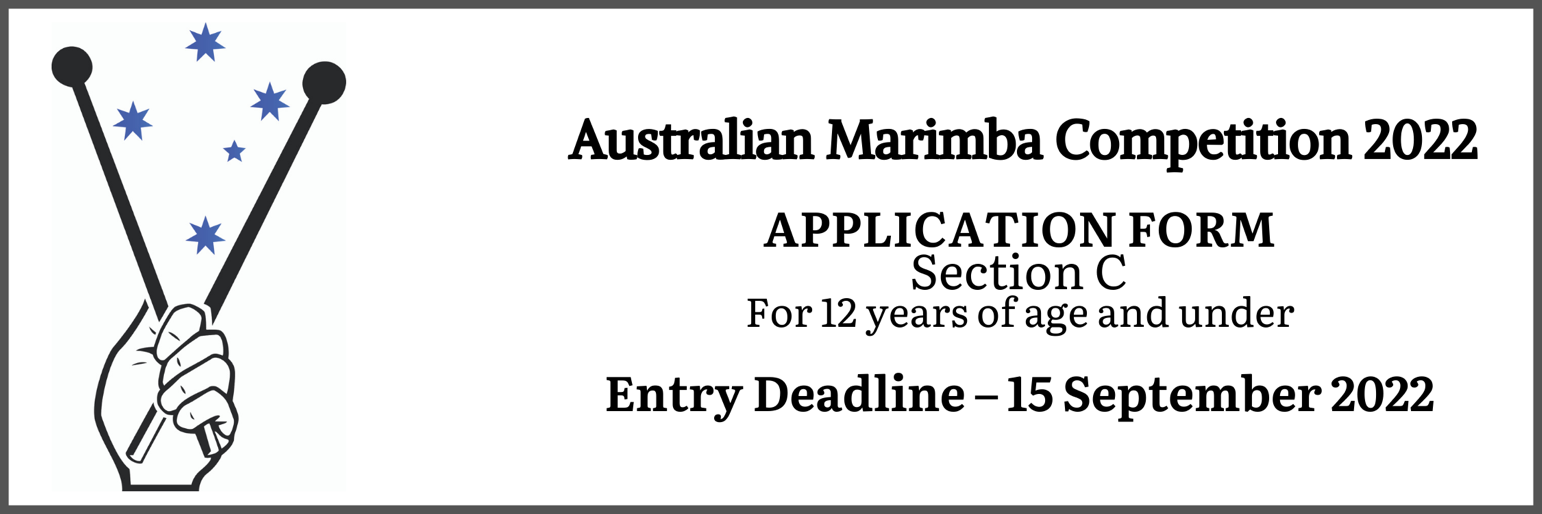 HAVING READ THE RULES, I DECLARE I HAVE ACCEPTED ALL THE REGULATIONSPlease pay a Registration Fee for the Section C AUS$110 by following this link: https://www.trybooking.com/BYYQZ Full Name: Nationality:Date of birth:Gender:Address:Email: Past or present Institution:Name of Teacher:Signature:Date: